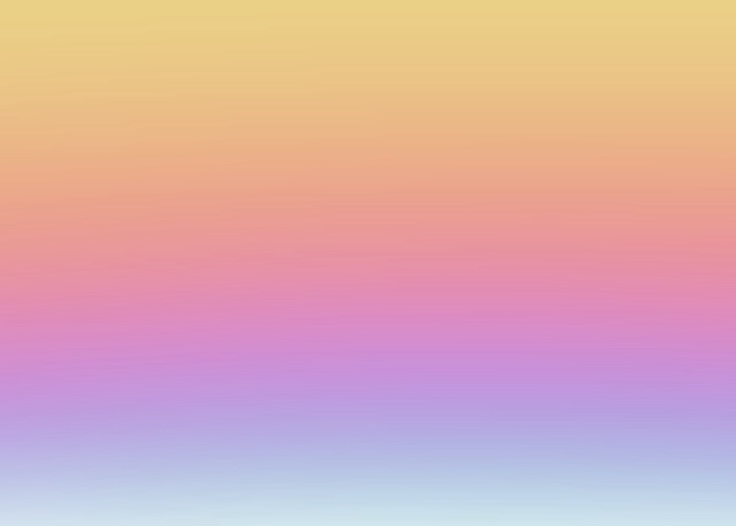 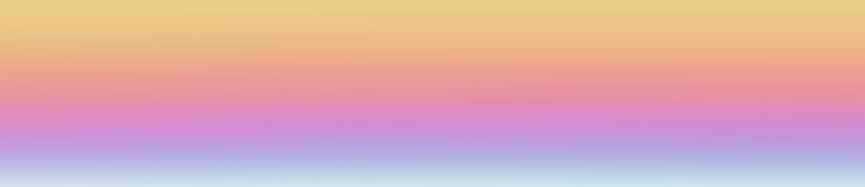 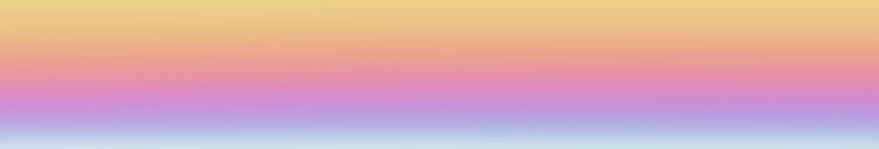 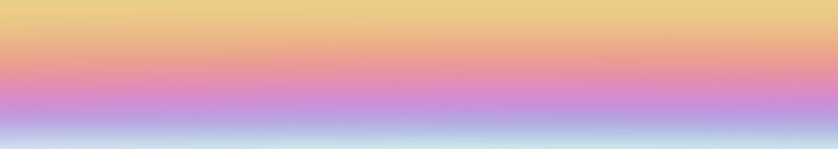 DuréeDisciplineDéroulé de la journée (séances / Objectifs)b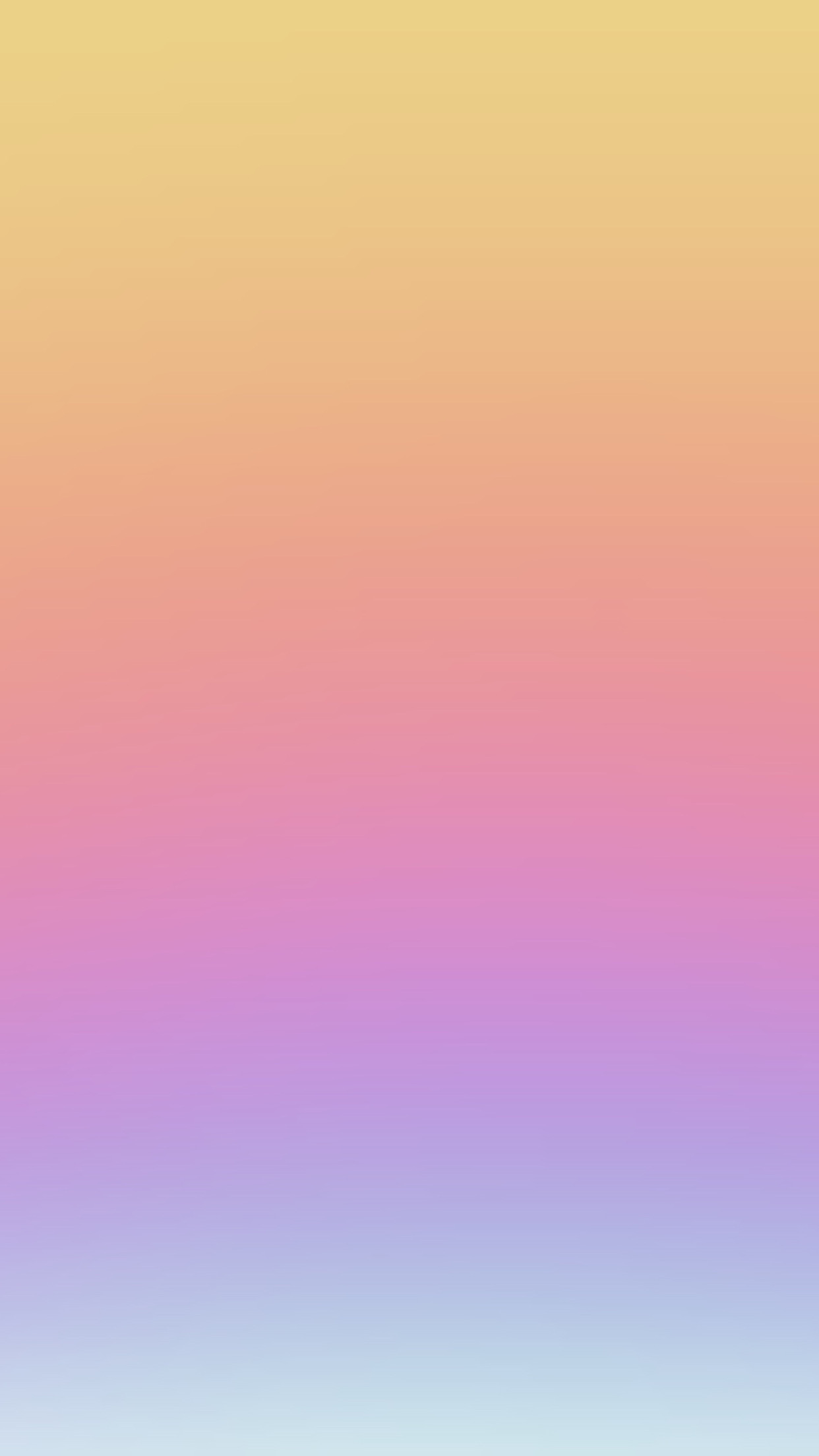 DuréeDisciplineDéroulé de la journée (séances / Objectifs)bDuréeDisciplineDéroulé de la journée (séances / Objectifs)bDuréeDisciplineDéroulé de la journée (séances / Objectifs)bDuréeDisciplineDéroulé de la journée (séances / Objectifs)bDuréeDisciplineDéroulé de la journée (séances / Objectifs)bDuréeDisciplineDéroulé de la journée (séances / Objectifs)bDuréeDisciplineDéroulé de la journée (séances / Objectifs)bDuréeDisciplineDéroulé de la journée (séances / Objectifs)bDuréeDisciplineDéroulé de la journée (séances / Objectifs)bDuréeDisciplineDéroulé de la journée (séances / Objectifs)bDuréeDisciplineDéroulé de la journée (séances / Objectifs)bDuréeDisciplineDéroulé de la journée (séances / Objectifs)bDuréeDisciplineDéroulé de la journée (séances / Objectifs)bDuréeDisciplineDéroulé de la journée (séances / Objectifs)bDuréeDisciplineDéroulé de la journée (séances / Objectifs)bDuréeDisciplineDéroulé de la journée (séances / Objectifs)bDuréeDisciplineDéroulé de la journée (séances / Objectifs)bDuréeDisciplineDéroulé de la journée (séances / Objectifs)bDuréeDisciplineDéroulé de la journée (séances / Objectifs)bDuréeDisciplineDéroulé de la journée (séances / Objectifs)bDuréeDisciplineDéroulé de la journée (séances / Objectifs)bDuréeDisciplineDéroulé de la journée (séances / Objectifs)bDuréeDisciplineDéroulé de la journée (séances / Objectifs)bDuréeDisciplineDéroulé de la journée (séances / Objectifs)bDuréeDisciplineDéroulé de la journée (séances / Objectifs)bDuréeDisciplineDéroulé de la journée (séances / Objectifs)bDuréeDisciplineDéroulé de la journée (séances / Objectifs)bDuréeDisciplineDéroulé de la journée (séances / Objectifs)bDuréeDisciplineDéroulé de la journée (séances / Objectifs)bDuréeDisciplineDéroulé de la journée (séances / Objectifs)bDuréeDisciplineDéroulé de la journée (séances / Objectifs)bDuréeDisciplineDéroulé de la journée (séances / Objectifs)bDuréeDisciplineDéroulé de la journée (séances / Objectifs)bDuréeDisciplineDéroulé de la journée (séances / Objectifs)b